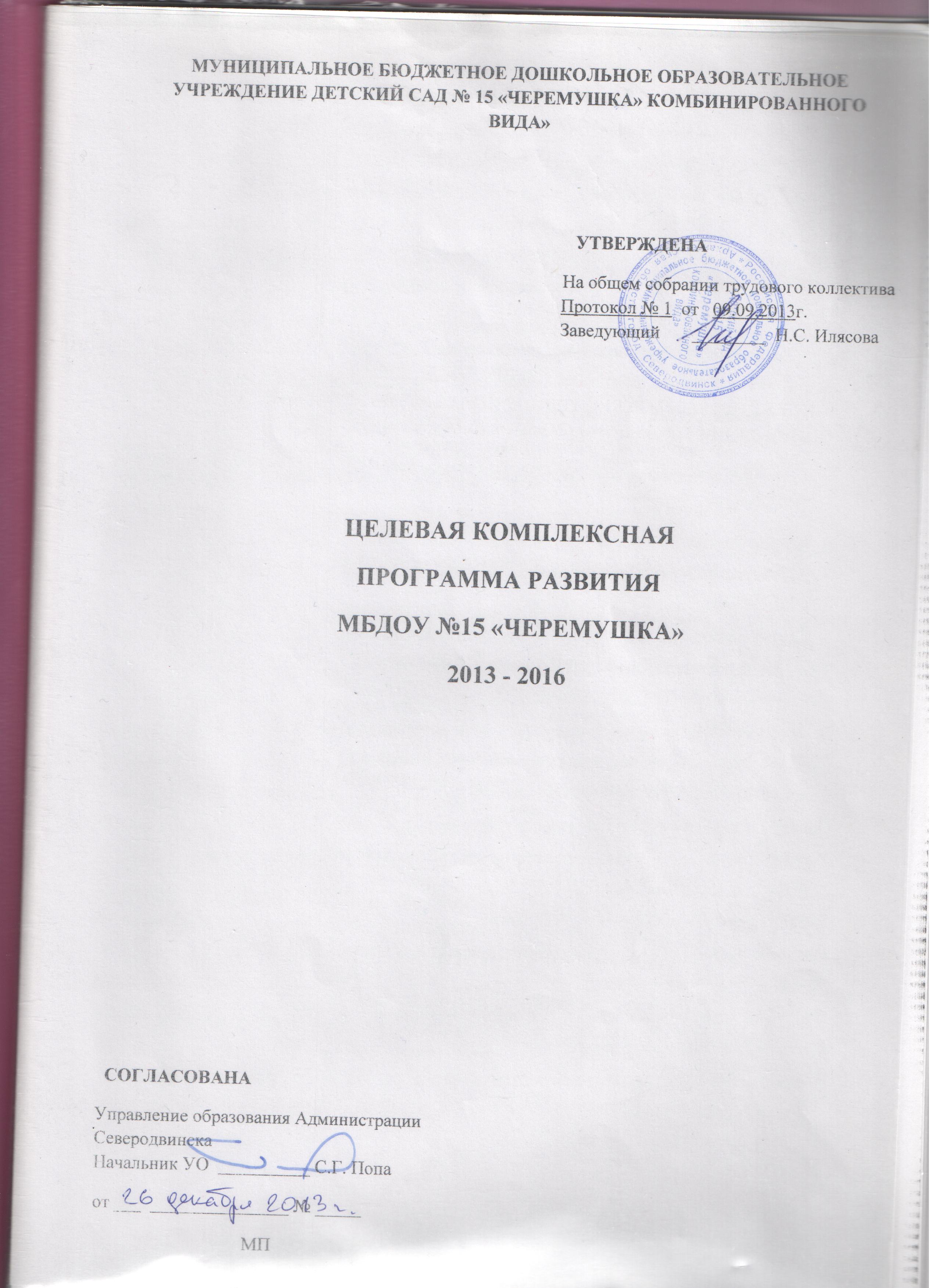 СТРУКТУРАПаспорт Программы развитияИнформационная справка об учреждении2.1. Общие сведения об учреждении и контингенте детей2.2. Организация образовательного процесса2.3. Социальное партнерство детского сада2.4. Текущее ресурсное обеспечение детского сада2.5. Кадровые ресурсы2.6. Материально-техническая базаАнализ состояния и прогноз тенденций изменения значимой для ДОУ внешней социальной среды и социального заказа3.1. Результаты образовательного процесса3.2. Основные способы достижения результатов образовательного процесса3.3. Конкурентные преимущества детского сада, противоречия образовательного процесса и риски.4. Концептуальные основания программы развития 4.1. Основные положения концепции4.2. Цель и задачи программы развития5. Приоритетные направления реализации программы5.1. Стратегические направления деятельности детского сада5.2. Ведущие направления деятельности детского сада6. Основные проекты по реализации программы развития      7. Управление программойПаспорт Программы развития2. Информационная справка об учреждении2.1. Общие сведения об учреждении и контингенте детейМуниципальное бюджетное дошкольное образовательное учреждение детский сад №15 «Черемушка» комбинированного вида» является некоммерческой бюджетной организацией в форме муниципального учреждения. Учреждение реорганизовано в форме присоединения к муниципальному дошкольному образовательному учреждению «Детский сад № 15 «Черемушка» общеразвивающего вида муниципального дошкольного образовательного учреждения «Детский сад № 36 «Дельфиненок» комбинированного вида» и муниципального дошкольного образовательного учреждения Детский сад №113 «Ивушка» для детей раннего возраста». Постановление от 23.11.2010 № 437-па, и № 434-па «О реорганизации муниципальных дошкольных образовательных учреждений Администрации муниципального образования «Северодвинск», Постановление от 04.04.2011 № 126-па « Об изменении типа, вида и наименований дошкольных образовательных учреждений».     Имеет следующий статус:тип – дошкольное образовательное учреждение;вид – комбинированный.Место нахождения:       Юридический адрес МБДОУ: 164520, Российская Федерация, Архангельская область, город Северодвинск, улица Торцева, дом 4а.      Почтовый адрес:Корпус 1: 164520, Российская Федерация, Архангельская область, город Северодвинск, улица Торцева, дом 4а.Корпус 2: 164520, Российская Федерация, Архангельская область, город Северодвинск, улица Советская, дом 3а.Корпус 2: 164520, Российская Федерация, Архангельская область, город Северодвинск, улица Первомайская, дом 3а.Учреждение «Детский сад № 15 «Черемушка» комбинированного вида» зарегистрировано отделом народного образования города Северодвинска приказ от 13.01.1993 № 14, регистрационный № 138; внесено в Единый государственный реестр юридических лиц в ИФНС по г. Северодвинску Архангельской области 17 октября 2002 года.          Организационно-правовая форма: муниципальное бюджетное учреждениеУчредитель – учредителем и собственником имущества МБДОУ является муниципальное образование «Северодвинск» в лице Администрации Северодвинска.Функции и полномочия Учредителя от имени Администрации Северодвинска осуществляет казенное учреждение «Управление образования Администрации Северодвинска». Полномочия собственника имущества от имени Администрации Северодвинска осуществляет Комитет по управлению муниципальным имуществом и земельным отношениям Администрации Северодвинска.Структура управления учреждением осуществляется в соответствии с действующим законом РФ «Об образовании», Трудовым кодексом РФ, Типовым положением о дошкольном образовательном учрежденииРежим работы: 12 часовой, выходные дни – суббота, воскресение. В Учреждении Функционирует 16 групп, 1 группа оздоровительной направленности для детей с заболеваниями мочеполовой системы. По состоянию на 1 сентября 2013 учебного года общая численность детей составляет 341человек.Состав воспитанников неоднороден по социальному составу семей. Социальный состав семейВзаимодействие с семьями воспитанников строится на данных мониторинга. Перспективный план сотрудничества выстраивается по направлениям:Работа с родительским комитетом, цель: совершенствовать стратегию развития ДОУ на перспективу, вести поиск союзников  в социальном окруженииРекламный блок, цель: создание презентативного имиджа ДОУРабота с семьями, находящимися в социально-опасном положении, цель: психолого-педагогическая помощь семьям в вопросах образования, воспитания и оздоровления детей (оказание помощи специалистами консультационного центра ДОУ)Проектная деятельность, цель: интенсификация работы с семьей на основе двустороннего взаимодействия. Для усиления роли родителей и признания за ними права совещательного голоса при решении важнейших вопросов обеспечения образовательного процесса в ближайшей перспективе, необходимо создать в МБДОУ попечительский совет.2.2. Организация образовательного процесса	Программное обеспечение основная общеобразовательная программа дошкольного образования, разработанная с учетом примерной основной образовательной программы дошкольного образования «Детство» / науч. ред. А.Г. Гогоберидзе, - СПб: ООО «ДЕТСТВО- ПРЕСС» 2012г.	Система дополнительного образования детского сада является естественным продолжением образовательного процесса и используется для мотивации детей к познанию и творчеству, развитию их способностей в различных видах деятельности, направлена на создание условий для развития личности каждого ребенка. В детском саду реализуются программы дополнительного образования детей по следующим направлениям: физическое развитие – авторская программа «Беломорские крепыши» - программа оптимизации двигательной активности и оздоровления дошкольников в условиях малокомплектного ДОУ/ авторы – составители: кандидат педагогических наук, доцент кафедры педагогики СФ ПГУ Сокольникова М.Н., заведующий Илясова Н.С., старший воспитатель Ольшунова И.А. (программа утверждена на заседании экспертного Совета при Управлении образования Протокол №4 от 29.01.2008г.);Парциальная программа «Здравствуй!»- программа формирования у детей ценностного отношения к себе, своему здоровью, а также осознанию ценностей жизни /М.Л.Лазарев. М.: Академия здоровья, 2004г.Зеленый огонек здоровья: программа оздоровления дошкольников/ М.Ю.Картушина. - М.:ТЦ Сфера, 2007Двигательная активность ребенка в детском саду: методическое пособие/ М.А.Рунова. – М..: Мозаика-Синтез, 2004«Основы безопасности детей дошкольного возраста»/ Р.Б.Стеркина, Н.Н.Авдеева, О.Л.Князева. - М.:1998г.;Разработана система экскурсионной работы, которая с использованием возможностей городского краеведческого музея значительно расширяет содержание и средства деятельности воспитателей. Данная работа создает благоприятные условия для формирования нравственно-духовной культуры детей. Ежемесячно проходят экскурсии - по постоянным экспозициям,                                                                                         игровые занятия «Русский северный дом»,    познавательные занятия «Музейная субмарина».2.3. Социальные партнеры детского садаЕжегодно  в детском саду проводятся  семинары–практикумы  по  актуальным  вопросам:  - в области оздоровления детей с МБОУСОШ №3,  ДЮСШ №1, детской поликлиникой №3. Взаимодействие с семьей строится: - по реализации проектных методик, сотрудничество с детской библиотекой «Книжкин дом». - по формированию экологического мировозрения посредством музейной педагогики  САФУ им. М.В. Ломоносова.Детский сад регулярно обменивается опытом работы с различными образовательными учреждениями города Северодвинска, Архангельска, Новодвинска. Реализует дополнительную образовательную программу по сотрудничеству с САФУ им. М.В.Ломоносова. 2.4. Текущее ресурсное обеспечение детского сада2.4.1. Кадровые ресурсыДетский сад на 01.09.2013г полностью укомплектован кадрами. Коллектив находится в процессе становления, очень много педагогов имеющих маленький опыт работы, либо без опыта работы. На начало учебного года штатная численность педагогических работников составляет 41 человека, основная часть которых принадлежит к возрастной группе от 20 до 30 лет, и педагоги предпенсионного возраста. В связи с этим в ДОУ работает школа начинающего педагога и группа по предотвращению профессионального выгорания.Возрастной состав педагогического коллектива22 педагогических работников имеют высшее образование, 19 –  имеют профессиональное среднее специальное образование.Распределение педагогов по квалификационным категориямПовышение уровня квалификацииРазработан и реализуется перспективный план совершенствования кадровой политики, повышения квалификации педагогических работников детского сада.2.4.2. Материально-техническая базаКорпус №1 функционирует в здании постройки 1953 года, имеет полный комплект функционально пригодных групп, кабинетов, оснащенных необходимым оборудованием, располагает медицинским кабинетам с изолятором, кабинетом логопеда, психолога, музыкальный зал, совмещенный с физкультурным. Общее количество групп  – 4 для детей с 3 до 7 лет. Во всех кабинетах и группах имеется в достаточном объеме раздаточный, дидактический материал, методическая литература, наглядные материалы.2 кабинета оснащены компьютерами имеется мультимедийный проектор. Образовательная среда создана с учетом возрастных возможностей детей и конструируется таким образом, чтобы ребенок мог в течение дня найти для себя увлекательное занятие. В течение 2010-2013 гг. материальные средства были направлены на ремонт и оборудование пищеблока, прачечной, бельевого склада, холодного цеха. Все перечисленные помещения находятся на цокольном этаже здания и с момента постройки не ремонтировались. На участках детского сада появились две новые веранды, установлены новые ворота и калитки.Корпус №2 функционирует в здании постройки 1980 года, имеет 8 групп для детей с 3 до 7 лет, из них 1 группа оздоровительной направленности с заболеваниями с мочеполовой системы. В учреждении имеется плавательный бассейн, физкультурный и музыкальный залы, кабинеты педагога психолога и учителя логопеда, методический кабинет, медицинский блок, состоящий из кабинета врача, процедурного кабинета и изолятора. За  три последних года значительно обновилась материально-техническая база. Произведен косметический ремонт пищеблока: установлены стеклопакеты, вентиляционное оборудование, установлена новая электрическая плита, холодильник, морозильная камера, электрокипятильник.Выполнен косметический ремонт музыкального зала, методического кабинета, групповых помещений: № 1, № 3, № 5, № 6, № 7, № 8. Произведен настил линолеума в группах № 5, № 6, № 7, № 8. Сантехническое оборудование заменено в группе № 1, № 2, № 6, № 7, № 8. Приобретены шкафы для раздевания детей в группах № 1, № 5, № 8. Произведен капитальный ремонт канализационных труб в подвале, замена стояков холодной и горячей воды. Установлены две новые входные двери, 3 двери с огнезащитной обработкой. Отремонтирован общественный туалет. На каждом прогулочном участке детского сада появилось новое игровое оборудование фирмы «Ксил». Отремонтировано ограждение, установлены новые ворота и калитка. Полностью отремонтировано наружное освещение, 3 крыльца и частично фасад здания.           Корпус №3 функционирует в здании постройки 1958 года, учреждение предназначено для детей раннего возраста. Имеет 4 групповых помещения, комнату сказок, методический кабинет, медицинский блок. Для развития сенсорной деятельности детей раннего возраста в группах имеется разнообразные дидактические игры, пособия, конструкторы. Предметно-развивающая среда соответствует современным требованиям. В период с 2010г по 2013г в учреждении заменены все окна на стеклопакеты в спальных комнатах, приобретена кухонная мебель в три группы, кроватки для детей во все группы, установлены новые шкафы для раздевания детей во всех возрастных группах. Произведена замена светильников во всех помещениях. Отремонтированы групповые и спальные помещения № 1, № 2, № 4. На участках детского сада появилось новое детское оборудование фирмы «Ксил».На территории всех корпусов установлена автоматическая пожарная сигнализация, видео наблюдение. В процентном соотношении обеспеченность оборудованием и инвентарем выглядит так:   Необходимо пополнение и обновление материальной базы.Оснащение информационным технологическим оборудованиемПодключены к сети Интернет 1 Мб/с, создан свой сайт– cheremushka29.ru, функционирует электронная почта  cheremushka15@yandex.ru. Необходимо установить широкополосный интернет, приобрести дополнительные компьютеры.Анализ состояния и прогноз тенденций изменения значимой для ДОУ внешней социальной среды и адресуемого ДОУ социального заказа3.1. Результаты образовательного процессаРезультатом влияния методической и инновационной работы на успешность образования можно считать следующие достижения детского сада: – призовые места воспитанников в детских конкурсах федерального и городского уровня. Познавательно-речевое направление «Мудрый совенок» - 2012,2013 гг., художественно-творческое направление «Мой город-лучший вариант», «Северные роднички», «Ребятам о зверятах», «Разноцветные ладошки» 2013г.;– активное участие детей в проектно-исследовательской деятельности «Экологическая тропинка», «Зеленый наряд Северодвинска», «Мы - исследователи»,2013;– сохранение контингента детей; За время своего существования детский сад получил признание у населения района, города. Результативность подготовки детей к продолжению образования в школе обеспечивается, внедрением современных образовательных технологий,  использованием информационных технологий постоянной работой педагогического коллектива по обновлению содержания образования.3.2. Конкурентные преимущества детского сада,  противоречия образовательного процесса и рискиК числу конкурентных преимуществ детского сада следует отнести: –авторитет детского сада в окружающем социуме и среди образовательных учреждений «старого города»; –молодой педагогический коллектив, мотивированный на работу в соответствии с новыми требованиями;–слабая материальная база и высокий уровень требований к реализации основной образовательной программы;–высокий уровень компетенций выпускников детского сада;–использование в образовательном процессе современных образовательных технологий, позволяющих выстраивать отношения сотрудничества и партнерства между семьей и педагогами; –интеграцию основного и дополнительного обучения и воспитания детей.	Вместе с тем выявлены следующие противоречия, на разрешение которых направлена Программа развития учреждения. Это противоречия между:–стандартной групповой системой обучения детей и индивидуальным уровнем усвоения материала каждым ребенком;	–высокий уровень профессионализма педагогов и отсутствие  умений самостоятельного поиска необходимой информации, способствующей росту профессионального мастерства;	–высокой информатизацией образовательной среды и недостаточной подготовленностью педагогических кадров к работе в данных условиях.К возможным рискам реализации программы развития можно отнести человеческий ресурс. Большое количество педагогов имеет маленький опыт работы или наоборот на стадии профессионального выгорания. Чтобы минимизировать фактор риска, необходимо использовать современные интерактивные методы обучения взрослых (мозговой штурм, проект, деловая игра, школа начинающего педагога, клубы по интересам).Концептуальные основания программы развития Основные положения концепцииКонцепция основывается на праве каждого ребенка на получение доступного, качественного образования в соответствии с его индивидуальными запросами и возможностями. Детский сад создаёт оптимальные условия для гармоничного развития интеллектуальной, эмоциональной, физической сфер личности путем единства обучения и воспитания, формирования ценностных установок, знаний, умений и навыков, опыта деятельности и формирования начальных компетентностей у детей дошкольного возраста.Детский сад готовит воспитанников как к продолжению образования в школе, так и к применению полученных компетенций в жизни, в своей практической деятельности.В основе данной концепции лежат следующие научные принципы:принцип гуманизации образования, включающий:– принцип антропологического подхода к изучению личности каждого ребенка, предусматривающий изучение способностей, особенностей личности воспитанника и создание условий для его развития, сохранения и укрепления физического и психического здоровья;– принцип индивидуализации и дифференциации обучения, обеспечивающий развитие интересов, склонностей и способностей детей;принцип социализации  образования, ориентированный на формирование личности, воспитание гражданских качеств, обучение современным формам общения, развитие способности осваивать информацию и принимать эффективные решения;принцип демократизации системы образования, включающий:– принцип соблюдения неотъемлемых прав участников образовательного процесса;– принцип международного сотрудничества;принцип современных подходов к организации образовательного процесса, развитие форм открытого образования на всех уровнях с учётом информатизации образовательной среды, современных технологий и форм образования;принцип содружества с наукой, включающий:	– принцип наукоориентированности жизнедеятельности дошкольного учреждения;	– принцип непрерывности образования.Цель и задачи программы развитияПри подготовке настоящей Программы учитывались цели, концептуальные положения и идеи, имеющиеся в реализуемых детским садом образовательных программах.При разработке настоящей Программы также использовались:—  идеи федеральной Программы развития образования;—  положения закона Российской Федерации «Об образовании в РФ»;—  нормативы, установленные законом «Об образовании» Архангельской области, законодательными актами в области образования;—  материалы аналитических отчетов о работе детского сада за период 2010—2013 учебные годы.Программа составлена на основе анализа имеющихся условий и ресурсного обеспечения с учетом прогноза о перспективах их изменений.Программа отражает приоритеты национальной и региональной образовательной политики:— основополагающие принципы демократизации и гуманизации;— удовлетворение социальных потребностей;— удовлетворение потребности государственных и общественных организаций, научных, культурных, образовательных учреждений в человеческих ресурсах;— интеграция дошкольного образовательного учреждения в российскую, европейскую и мировую образовательные системы;— социальные ожидания жителей, различающиеся по содержанию образовательных потребностей и обеспечивающие условия для выбора индивидуального образовательного маршрута;— поиск условий, стимулирующих рост личностных достижений воспитанников.Программа развития разработана в целях обеспечения условий и создания предпосылок для динамичного развития дошкольного учреждения.Программа выстраивается в соответствии с направлениями образовательной политики ДОУ, определенными как приоритетные на период до 2013-2016 г., и учитывает необходимость решения следующих задач:— обеспечить высокое качество дошкольного образования, создать предпосылки  для роста личностных достижений детей;— создать основную образовательную программу для реализации  ФГОС;— расширить спектр применяемых информационных технологий  в           образовательный и управленческий процесс;— разработать механизм платных образовательных услуг;— укрепить материально–техническую базу детского сада;— создать предметно-развивающую среду в группах и на участках ,отвечающих принципам «Территории детства»; — совершенствовать профессиональную компетентность и общекультурный уровень педагогических работников;— создать условия для усиления роли родителей как участников восптательно-образовательного процесса— расширить связи с учреждениями–партнерами.Приоритетные направления реализации программы5.1. Стратегические направления деятельности детского садаСтратегическими направлениями деятельности детского сада, которые на сегодняшний день наиболее конкурентоспособны, являются: – новые условия и формы организации образовательного процесса,– новые образовательные технологии (проектная деятельность, применение информационных технологий, технология портфолио и др.), – новые подходы к анализу и содержанию образования детей дошкольного возраста (на основе формирования компетентностей), – здоровьесберегающие технологии.5.2. Ведущие направления деятельности детского сада1.  Перевод учреждения в статус автономного.2. Обеспечение качества дошкольного образования путем внедрения компьютерного мониторинга управления качеством.     2. Формирование технологической составляющей педагогической компетентности педагогов (внедрение современных форм и методов обучения, информатизации образования).3. Овладение педагогическим мониторингом: уточнение критериев оценки образовательной деятельности детей через поэтапное введение интегральной системы оценивания (портфолио), внедрение современных методик определения результативности обучения.4. Развитие системы дополнительного образования в рамках единых подходов к образованию с целью учёта всех интересов участников образовательных отношений .5.Внедрение механизма платных образовательных услуг.5. Формирование гражданской позиции (толерантности) у всех субъектов образовательного процесса.6. Расширение способов и методов формирования ценностей семьи в области здоровьесберегающих технологий.7. Создание системы поддержки способных и одаренных детей и педагогов через конкурсы, проектную деятельность, музейную педагогику.8. Развитие деятельности Центра повышения профессионального мастерства педагогов на базе детского сада с использованием её ресурсного потенциала (трансляция передового педагогического опыта) и взаимодействия с российскими и зарубежными общественными организациями.9. Создание условий для взаимодействия всех участников образовательных отношений через Попечительский совет и признание за этими органами права совещательного голоса при решении важнейших вопросов обеспечения образовательного процесса.10. Повышение безопасности образовательного процесса, его комфортности для  всех участников.11.Создание предметно-развивающей среды, соответствующей  принципам  «Территории детства».6. Основные мероприятия по реализации программы развития (проекты)Проект 1. Управление качеством дошкольного образованияПроблема: Проектирование основной образовательной программы с учетом примерной основной образовательной программы дошкольного образования, комплексной программы  и дополнительных (парциальных) общеразвивающих программ.Цель: Установление соответствия содержания, условий и результатов осуществления образовательного процесса ФГОС дошкольного образования.Соответствие уровня и качества подготовки выпускников ДОУ требованиям ФГОС дошкольного образования.Задачи:Организовать эффективное взаимодействие  всех служб ДОУ для выполнения требований по проектированию и реализации основной образовательной программы дошкольного образования.Управленческий комплекс мероприятий Ожидаемый продукт:Разработка основной образовательной программы дошкольного образования Социальный эффект:Повышение качества образовательного процесса в ДОУПроект 3. Информатизация дошкольного образованияПроблема: Объективная необходимость в обработке большого объема управленческой и педагогической информации при осуществлении личностно-ориентированной парадигмы образования. Недооценка роли компьютерных технологий в решении этой проблемы.Цель: Повышение уровня профессионального мастерства сотрудников детского сада в применении ИКТ.Задачи:1.Разработать информационную модель и компьютерную технологию управления  качеством дошкольного образования.2. Создать  документооборот в ОУ с применением информационных технологий.3. Вовлекать родителей в построение индивидуального образовательного маршрута ребенка, посредством постоянного информирования.4. Создать обучающие программы для сопровождения образовательного процесса.5. Организовать эффективное сетевое взаимодействие.Ожидаемый продукт:Подготовка методических рекомендаций по использованию ИКТ.Номенклатура электронной документации образовательной деятельности в области педагогических технологий.Презентации о мероприятиях ДОУ и опыте работы педагогов.Социальный эффект:Преодоление дефицита методических материалов и повышение уровня компетентности педагогов.Участие в проектах города, страны через выход в глобальный Internet через скоростной канал.Улучшение качества реализации образовательной деятельности и распространение опыта работы.Постоянное информирование родителей о деятельности учреждения, достижениях ребенка и получение обратной связи.Проект 2.  Перевод ДОУ в статус автономногоПроблема: недостаточное удовлетворение потребности населения в услугах детского сада для детей раннего возраста. В связи с этим возникает необходимость создания рынка новых услуг в условиях ДОУ по потребностям социума, привлечение потенциальных инвесторов в бизнес ДОУ. Это возможно в режиме финансовой самостоятельности. Переход на новые экономические условия позволит решить новые задачи. Цель: Получение статуса  автономного  учрежденияЗадачи:Определить алгоритм перевода ДОУ в статус автономного;Разработать программу финансово-экономической деятельности;Продумать систему минимизации рисков бизнеса и мотивацию всего педагогического коллектива.Ожидаемый продукт:Локальные акты, регулирующие деятельность автономного учреждения.БИЗНЕС-ПЛАНСоциальный эффектСамостоятельность в заключение договоров на поставку товаров, выполнение работ;Улучшение материально-технической базы;Повышение уровня заработной платы сотрудникамПовышение престижа дошкольного учреждения.Проект 4. Внедрение механизма платных дополнительных образовательных услуг (ПДОУ)	Проблема: превышение социального заказа родителей и социума предложениям МБДОУ и отсутствие, на данный момент, системы маркетинга для продвижения дополнительных услуг.	Цель: Создание системы предоставления платных услуг в МБДОУ с целью удовлетворения потребности социума,  улучшения качества образовательной деятельности и привлечения дополнительных источников финансовых средств.Задачи:  Изучить потребности и спрос родителей на платные дополнительные образовательные услуги; Разработать нормативно - правовую документацию по организации  дополнительных платных образовательных услуг. Разработать  перечень  и алгоритм оказания платных  дополнительных услуг; Разработать программы оказания дополнительных платных услуг;Организовать платные дополнительные услуги по запросам родителей.Создать мотивацию для роста профессионализма педагогических кадров ДОУ.Алгоритм действий по организации  платных дополнительных образовательных  услуг включает в себя 3 этапа:Ожидаемый продукт:Локальные акты, регулирующие деятельность ПДОУСоздание дополнительных образовательных программРасширение образовательной среды МБДОУПовышение качества образования воспитанниковПрофессиональный рост специалистов МБДОУПривлечение прибылиСоциальный эффект:  рост статуса и конкурентоспособности МБДОУ ранняя адаптация будущих воспитанников МБДОУвыполнение социального заказа Проект 5. Здоровьесберегающие технологииПроблема: Низкий уровень знаний родителей в области оздоровления ребенка в условиях экологического, экономического и социального неблагополучия в обществе.Цель: Повышение медико-психолого-педагогической компетентности родителей в воспитании здорового ребенка.Задачи:1. Обеспечить раннее формирование семейной ориентации у детей дошкольного возраста.2. Организовать подготовку педагогических кадров по вопросам взаимодействия детского сада с семьей дошкольника.3. Вооружить родителей психолого-педагогическими знаниями по воспитанию здорового ребенка.Ожидаемый продукт:  снижение уровня заболеваемости дошкольниковинформационные стенды для родителей в группах: «О здоровье всерьез», «Здоровый ребенок – счастливый ребенок», «Посеешь привычку – пожнешь характер», «Тропинки здоровья» создание газеты «Витамин для всей семьи»Социальный эффект:Формирование стойкой мотивации на поддержание здорового образа жизни в семье.Возрождение традиционного семейного воспитания здорового ребенка, укрепление внутрисемейных отношений, оздоровление семьи, ведение здорового образа жизни, доступная медицинская, психологическая, педагогическая и юридическая помощь по проблемам молодой семьиРаннее формирование семейной ориентации детей-дошкольниковПовышение специалистами и педагогами своего профессионального уровня  по программе «Беломорские крепыши»Распространение педагогического опыта.Привлечение средств массовой информации к проблемам ЗОЖ и открытия родительского клуба на сайте Интернет Проект 6. Безопасность образовательного процессаПроблема: материально-техническая база учреждения требует приведения ее в соответствие с требованиями федеральных государственных образовательных стандартов дошкольного образования, социальных норм и нормативов.Цель: Совершенствование системы управления ресурс обеспечивающей деятельностью: поддержание в рабочем состоянии материально-технических ресурсов; управление имуществом учреждения.Задачи: Обеспечить охрану жизни и здоровья участников образовательного процесса.Привести здания в соответствие санитарно-гигиеническим нормам и требованиям безопасности.Ожидаемый продукт:Благоустроенная территория Новая кровля Отремонтированное ограждение детских площадок Социальный эффект:Создание безопасных условий для жизни и здоровья участников образовательного         процесса.Повышение рейтинга дошкольного образовательного учреждения.Проект 7. Кадровая политикаПроблема: большое количество педагогов не имеет опыта работы, часть педагогов близка к профессиональному выгораниюЦель:   эффективное повышение профессиональной компетенции педагогов учреждения  путем вовлечения в деятельность, способствующую развитию профессионализма, предотвращение профессионального выгорания. Задачи:1. Создать условия для саморазвития и самореализации сотрудников ДОУ.2. Разработать системный подход к организации непрерывного образования сотрудников.3. Повысить мотивацию педагогов для участия в конкурсном движении путем формирования механизма  инновационной деятельности.4. Инициировать современные проектные методики в организацию образования педагогов через анализ и представление своего опыта;5. Освоить интерактивные методы обучения педагогов, как основу работы со взрослыми.6. Повысить профессиональную компетентность педагогов через участие в образовательных и инновационных  видах деятельности.7. Обобщить накопленный материал и представить опыт работы на городском, российском, международном уровняхОжидаемый продукт: «Индивидуальные маршруты повышения профессионального уровня педагогов». Методические рекомендации  по направлению работы  проекта «Кадровая политика».Распространение передового педагогического опыта на образовательных интернет-                                  сайтах.Создание системы обобщения педагогического опыта между коллегами-педагогами из других дошкольных учреждений посредством интернет-лекций.Социальный эффект:Улучшение качества воспитания и образования детей.Повышение уровня компетенции педагогов.Повышение компьютерной грамотности педагогов.Уменьшение процента текучести кадров в коллективе.Повышение рейтинга ДОУ через повышение профессиональной компетентности педагогов.Снижение проявлений профессионального выгорания педагогов.Проект 8: Государственно-общественное самоуправлениеПроблема: недостаточное содействие родителей в решении актуальных задач в развитии ДОУ. Цель: усиление роли родителей как полноправных участников образовательного процесса. Создание одной из форм самоуправления.Задачи: - оказывать помощь ДОУ по обеспечению конкурентно - способности на рынке образовательных услуг;- содействовать по внедрению новейших информационных педагогических технологий; привлекать для уставной деятельности ДОУ дополнительные источники финансирования.- устанавливать общественный контроль за использованием средств внебюджетного фонда;            - содействовать организации конкурсов, соревнований и других массовых мероприятий;- способствовать улучшению условий труда работников.Ожидаемый продукт:Создание положения о Попечительском совете, положение о расходование внебюджетных средств.Социальный эффект:- улучшение качества образовательного процесса;- повышение комфортности и безопасности учреждения;- привлечение и грамотное использование благотворительных пожертвований;  - повышение педагогической культуры родителей при этом идет повышение педагогической   культуры родителей, приобщение родителей к участию развития детского сада через поиск  и внедрение наиболее эффективных форм работы.Проект 9. Социальное партнерствоПроблема: При создавшихся  в нашей стране экономических, социальных и политических условий, современное образовательное учреждение не может эффективно осуществлять функцию воспитания без установления взаимовыгодного социального партнерства.Цель: Создание взаимовыгодного социального партнерства для функционирования учреждения в режиме открытого образовательного пространства обеспечивающего полноценную реализацию интересов личности, общества, государства в воспитании подрастающего  поколения.Задачи:1. Найти формы эффективного взаимодействия ДОУ с социальными партнерами по вопросам оздоровления детей, а также семейного, патриотического, экологического воспитания;2. Совершенствовать профессиональную компетентность и общекультурный уровень педагогических работников;3. Формирование положительного имиджа, как образовательного учреждения, так и социального партнера.Социальный эффект:Повышение уровня готовности дошкольников к обучению в школе. Снижение порога тревожности при поступлении в 1-ый класс.Рост профессионального мастерства педагогов,выявление и сопровождение одаренных детейПовышение уровня двигательной активности, ценностного отношения к здоровью  Обогащение социально-эмоциональной сферы детей Обогащение познавательной сферы детейРост профессионального мастерства педагогов,привлечение педагогических кадровВнедрение инновационных форм и методов в работу педагоговОбогащение социально-эмоциональной сферы детей. Формирование навыков продуктивной деятельностиформирование навыков безопасного поведения у дошкольниковСнижение числа пропусков детьми по болезни Обогащение социально-эмоциональной сферы детейПроект 10. Создание предметно-развивающей среды МБДОУ«Территория детства» Проблема: высокий  уровень требований к созданию развивающей среды для обеспечения качественного образования дошкольников и имеющимся состоянием предметно-игрового окружения воспитанниковЦель и задачи проекта «Территория детства»:Цель: создание на территории и внутреннем пространстве МБДОУ условий, способствующих эмоционально положительному отношению воспитанников к детскому саду, активной творческой деятельности,  интеллектуальному развитию, формированию личности, развитию способностей,  психологической защищенности, формирование экологической культуры в обществе.Задачи: 1. Изучение нормативных документов,   современных научных разработок в области развивающей среды для детей дошкольного возраста2. Создание предметно-развивающей и предметно-игровой среды в ДОУ с учетом возрастных особенностей детей3. Оптимальное использование и зонирование внутреннего пространства и территории ДОУ  4. Приобщение дошкольников к активной предметно-преобразовательной деятельности в интерьере. 5. Обеспечить сотрудничество детей и взрослых для создания комфортной предметно-развивающей среды; 6. Содействовать повышению семейных ценностей путем совместной деятельности в природе.Ожидаемый продукт:- разработка рекомендаций по созданию развивающей среды ДОУ-  создание единого пространства для совместной и самостоятельной деятельности детей, педагогов, родителей. - организация игровых и развивающих центров в рамках группового пространства - создание условий для игр, занятий, творчества, трудовой деятельности, спорта, отдыха  детей на прогулочных участках  ДОУ; - частичная замена асфальтового покрытия территории, обустройство спортивной площадки,  установка спортивного комплекса, закладка, совместно с родителями «Аллеи семьи», посадка  саженцев  рябины, березы. Обустройство декоративных бордюров участков групп, установка малых форм на участках, закладка клумб, цветников, (корпус № 2);   - зеленый уголок отдыха,   сад гномов, деревенский дворик, (корпус №1);  -  дорожки здоровья, уголки сказок,  посадка декоративных цветов, (корпус №3).Социальный эффект:- удовлетворенность деятельностью дошкольного учреждения со стороны родителей, воспитанников;-  создание своего "образа" территории дошкольного учреждения, имиджа дошкольного учреждения в микрорайоне;- формирование экологической культуры в обществе на основе преемственности поколений,- эмоционально-положительное отношение участников проекта к природе родного края, проявляющееся в интересе к объектам окружающего мира, желании заботиться о природе, бережном отношении к ней.Наименование Программы Целевая комплексная программа развития муниципального бюджетного дошкольного образовательного учреждения детский сад №15 «Черемушка» комбинированного вида»Разработчики Программы Руководитель учреждения –Илясова Наталья Стефановнаруководители рабочих групп:Ольшунова Ирина Альбертовна, зам. зав. по ВМР; Семибратова Ольга Васильевна, зам. зав. по АХР; Ершова Валентина Анатольевна, старший воспитатель.педагогический коллектив ДОУИсполнители Программы Администрация, педагогический коллектив ДОУ, родительская общественность, социальные партнеры ДОУНаучно-методические основы разработки Программы При разработке Программы использовались:положения закона Российской Федерации «Об образовании в РФ»;-положения национальной образовательной инициативы «Наша новая школа», национальной стратегии действий в интересах детей на период 2012-2017 гг.;— материалы аналитических отчетов о работе детского сада за период 2010-2012учебные годы.Основные этапы и формы обсуждения и принятия Программы 1 этап – формирование структуры Программы (апрель 2013г)2 этап – обсуждение с рабочими группами (13.05.2013г)3 этап – написание проектов (май-июнь 2013г)4 этап – утверждение на общем собрании коллектива (09.09.2013г)5 этап – общественная экспертиза Программы Кем принята Программа На общем собрании трудового коллектива МБДОУ № 15 «Черемушка», протокол от 09.09.2013 № 1С кем согласована ПрограммаУправление образования Администрации  СеверодвинскаЦели и задачи ПрограммыЦель: обеспечение условий и создание предпосылок для динамичного развития дошкольного образовательного учреждения.Задачи:— обеспечить высокое качество дошкольного образования, создать предпосылки для роста личностных достижений детей;— разработать основную образовательную программу. Внедрить современные образовательные технологии;— расширить спектр применяемых информационных технологий в образовательный и управленческий процесс;— сформировать гражданскую позицию всех субъектов образовательного процесса;— принять участие в инновационной деятельности;— расширить спектр предоставляемых услуг,в том числе платных;— укрепить материально–техническую базу детского сада;— совершенствовать профессиональную компетентность и общекультурный уровень педагогических работников;— создать условия для усиления роли родителей как полноправных участников воспитательно-образовательного процесса;— расширить связи с учреждениями–партнерами.Приоритетные направления Программы- Управление качеством дошкольного образования- Программное обеспечение, методики, технологии- Информатизация образования- Современные модели образовательного процесса- Инновационная деятельность - Здоровьесберегающие технологии- Безопасность образовательного процесса- Кадровая политика- Государственно– общественное самоуправление- Организации–партнерыОжидаемые результаты Программы Для детского сада – повышение конкурентоспособности учреждения;для детей – получение полноценного качественного образования в соответствии с индивидуальными запросами и возможностями каждого ребенка;для педагогического коллектива – увеличение интереса к профессии и развитие профессиональной компетентности;для семьи – сохранение здоровья ребенка и успешность ребенка при поступлении в школу;для социума – реализация системы социального партнерства.Основные этапы реализации ПрограммыI этап – 2013г. Организационно-мобилизационный: - диагностика имеющихся ресурсов, поиск условий для реализации и начало выполнения Программы. II этап – 2014-2015 гг. Экспертно-поисковый: - апробация новшеств и преобразований - внедрение их в текущую работу детского сада. III этап –  январь 2016-сентябрь 2016 гг. Итогово-обобщающий: - подведение итогов и соотнесение результатов деятельности с целями и задачами по основным направлениям реализации Программы.Срок действия Программы2013–2016 гг.Структура ПрограммыПаспорт ПрограммыИнформационная справка об учреждении3. Анализ состояния и прогноз тенденций изменения значимой для ДОУ внешней социальной среды и социального заказа4. Концептуальные основания программы развития5. Приоритетные направления реализации программы6. Основные мероприятия по реализации программы развития7. Управление программойРесурсное обеспечение реализации ПрограммыОписаны в разделе  «Основные мероприятия по реализации программы развития»Источники финансирования ПрограммыБюджетное финансирование Платные образовательные услугиПожертвованияПорядок управления реализацией ПрограммыУправление и корректировка программы осуществляется в процессе реализации программыПорядок мониторинга хода и результатов реализации ПрограммыМониторинг осуществляется ежегодно в мае текущего года. Форма – отчет о результатах освоения программы развитияСемьи Процент–Многодетные        6 (25 семей)–Полные семьи        77–Неполные семьи        23–Из семей инвалидов нетрудоспособных        3,4 (1 семья)–Из семей малообеспеченных        2,3Пол/возрастС 20 до 30 летС 30 до 40 летС 40 до 50 летС 50 до 55 летСвыше 55 летЖенский1171031Награды, звания педагогов2010/20112010/20112011/20122011/20122012/20132012/2013Награды, звания педагоговКол-во%Кол-во%Кол-во%Высшая квалификационная категория555121-я квалификационная категория71515372-я квалификационная категория1237Соответствие занимаемой должности-112,5Без квалификационной категории10131741,5Звание Почетный работник образования1112,5Почетная грамота Министерства образования и науки2125Учебный годУчебный годУчебный год2010/20112011/20122012/2013Курсы повышения квалификацииповышения квалификации5225№ п/пНаименование% обеспеченности1Оборудование и сантехника452Жесткий инвентарь703Мягкий инвентарь654Состояние здания605Состояние участка606Состояние внутренних помещений65ИТ– техникаКол-воКомпьютер12в т.ч. ноутбук2принтер8сканер2копир2факс1мультимедийныйпроектор2Двд проектор1Проект Сроки проектаСроки проектаСроки проектаПроект Содержательные характеристики2013201420142015201520161. Управление качеством дошкольного образования Создание условий и содержания образовательного процесса, соответствующего ФГОС дошкольного образования.*Создание автономного учреждения Перевод ДОУ в статус автономного учреждения.**3. Информатизация дошкольного образования Расширение спектра применяемых информационных технологий  в образовательный и управленческий процесс***4. Введение механизма платных услугРазработка алгоритма и введение платных образовательных услуг***5.Здоровьесберегающие технологииРасширение спектра предоставляемых оздоровительных услуг***6. Безопасностьобразовательного процессаУкрепление материально–технической базы детского сада***7. Кадровая политикаПовышение профессионального мастерства педагогов, обучение молодых специалистов, участие в конкурсном движении***8. Государственно– общественного самоуправление (во всех проектах)Усиление роли родителей как полноправных участников образовательного процесса. Создание попечительского  совета ***9. Организации–партнеры(во всех проектах)Расширение связей с ДОУ, школами, учреждениями культуры и спорта, общественными организациями, вузами, международными организациями***10. Создание предметно-развивающей среды МБДОУ«Территория детства»Изучение нормативных документов,   современных научных разработок в области развивающей среды для детей дошкольного возраста***№НаправленияМероприятия проектаЭтапы, срокиихвыполнения.Сведения об источниках, формах, механизмах, привлечения трудовых, материальных ресурсов для реализации проектаИсполнитель1Нормативное обеспечение введения ФГОСДОУСформировать банк нормативно-правовых документов федерального, регионального уровней, регламентирующих введение и реализацию ФГОС  ДО1.09.2013-31.12.2013Без финансированиязаведующий, зам. зав. по ВМР1Нормативное обеспечение введения ФГОСДОУПривести локальные акты  ДОУ в соответствие с требованиями ФГОС ДО (устав, приказы, должностные инструкции работников ДОО, положения, договоры и др.) и довести их до сведения всех заинтересованных лиц1.01.2014.Без финансированиязаведующий1Нормативное обеспечение введения ФГОСДОУРазработать на основе ФГОС основную образовательную программу дошкольного образования,  разместить ее на сайте ДОУ1.03.2014Без финансированиязаведующий, зам. зав. по ВМР, старший воспитатель2Организационно-информационное обеспечение введения ФГОССоздать рабочую группу по подготовке ДОО к введению ФГОСДО1.12.2013Без финансированиязам. зав. по ВМР2Организационно-информационное обеспечение введения ФГОСОрганизовать изучение ФГОС членами рабочей группы, педагогическим коллективом ДОО1.12.2013Без финансированиястарший воспитатель2Организационно-информационное обеспечение введения ФГОСРазработать и утвердить план-график введения ФГОСДОУБез финансированиязам. зав. по ВМР2Организационно-информационное обеспечение введения ФГОСОбеспечить координацию деятельности субъектов образовательного процесса по подготовке и введению ФГОС ДО (педагогов, родителей, социальных партнеров  и т.д.)2013-2016Без финансированиястарший воспитатель2Организационно-информационное обеспечение введения ФГОСОрганизовать  внутренний аудит  по реализации ФГОС ДОмай 2014- май 2015Без финансированиязам. зав. по ВМР2Организационно-информационное обеспечение введения ФГОСОбеспечить публичную отчетность ДОУ о ходе и результатах введения ФГОСДО01.09.2014Без финансированиязаведующий3Кадровое обеспечение введения ФГОСПровести диагностику образовательных потребностей и профессиональных затруднений работников  ДОО 01.09.2014Без финансированиястарший воспитатель3Кадровое обеспечение введения ФГОСОрганизовать поэтапное повышение квалификации педагогических кадров ДОО на базе организаций дополнительного профессионального образования1.09.2013-1.09.2014Бюджет,внебюджетзаведующий3Кадровое обеспечение введения ФГОСОбеспечить консультационную методическую поддержку педагогов  по вопросам реализации основной образовательной программы в контексте ФГОС ДО (тематические консультации, семинары – практикумы по актуальным проблемам перехода на стандарты дошкольного образования)2013-2016Без финансированиязам. зав. по ВМР, старший воспитатель3Кадровое обеспечение введения ФГОСОрганизовать участие различных категорий педагогических работников в городских, районных  семинарах/конференциях по вопросам введения ФГОС2013-2016Без финансированиястарший воспитатель3Кадровое обеспечение введения ФГОСПровести педагогический совет по проблеме  введения и реализации требований ФГОС ДО10.09.2014Без финансированиязам. зав. по ВМР4Финансово-экономическое обеспечение ФГОСДОПодготовить локальные акты (приказы) по расходованию ФОТ (в том числе стимулирующих надбавок и доплат, порядка и размеров премирования)ежемесячно в течении всего периодабюджетзаведующий5Материально-техническое обеспечение введения ФГОСДООбеспечить материально-техническую базу ДОО в соответствии с требованиями ФГОСДО2013-2016бюджетзаведующий5Материально-техническое обеспечение введения ФГОСДООбеспечить реализацию требований ФГОС ДО к развивающей предметно-пространственной среде групп/участка2013-2016Бюджет, внебюджетзам. зав. по ВМР5Материально-техническое обеспечение введения ФГОСДОУкомплектовать группы и методический кабинет  соответствующими примерными ООП ДО и методическими рекомендациями к ним2014внебюджетстарший воспитатель№Мероприятия проектаЭтапы, сроки их выполненияСведения об источниках, формах, механизмах, привлечения трудовых, материальных ресурсов для реализации проектаСведения об источниках, формах, механизмах, привлечения трудовых, материальных ресурсов для реализации проекта№Мероприятия проектаЭтапы, сроки их выполненияИсточники финансирования Исполнители1Создание команды, занимающейся внедрением ИТК в образовательный процессОктябрь 2013г.Без финансированиязам. зав. по ВМР2Создание электронных документов в образовании (планирование, диагностики, отчеты. организация детской деятельности,  рабочие листы, портфолио детей и т.д.)сентябрь 2013- май 2014Без финансированиястарший воспитатель Ершова В.А.3Повышение квалификации педагогов на дистанционных  курсах -Систематизация и хранение исследовательских и проектных работ, сопровождение своего портфолио.сентябрь 2013 – сентябрь 20142013-2016Бюджет , внебюджетзаведующий Н.С. Илясовазам. зав. по ВМР4Организация эффективного сетевого взаимодействия2013-2016Без финансированиестарший воспитатель, документовед5Оснащение необходимым ИКТ-оборудованием, установление широкополосного Интернет:2013-2016Платные образовательные услуги, бюджет/вне бюджетзаведующий6Сбор необходимой информации. Подготовка материалов и организация рассылки на e-mailродителей. 2013-2016Без финансированиядокументовед№ п/пМероприятия программыЭтапы, сроки их выполненияСведения об источниках, формах, механизмах привлечения финансовых, трудовых, материальных ресурсов для реализации программыСведения об источниках, формах, механизмах привлечения финансовых, трудовых, материальных ресурсов для реализации программы№ п/пМероприятия программыЭтапы, сроки их выполненияИсточники финансированияОтветственный1Подготовка нормативно-правовой базы по переводу учреждения в новый статусЯнварь 2014-март2015Без финансированияЗаведующий2Создание Устава автономного учреждения2015Без финансированияЗаведующий3Создание наблюдательного совета2015Без финансированияЗаведующий4Государственная регистрация учреждения в порядке установленном законодательством2015Без финансированияЗаведующий5Преобразование учреждения в новый тип 2015Без финансированияЗаведующий№Мероприятия проектаЭтапы, сроки их выполненияСведения об источниках, формах, механизмах, привлечения трудовых, материальных ресурсов  для реализации проектаСведения об источниках, формах, механизмах, привлечения трудовых, материальных ресурсов  для реализации проекта№Мероприятия проектаЭтапы, сроки их выполненияИсточники финансированияИсполнители1 этап – подготовительный1 этап – подготовительный1 этап – подготовительный1 этап – подготовительный1 этап – подготовительный1Создание творческой группыДекабрь2013Без финансированияЗаведующий2Составление и утверждение, плана работы творческой группы.Декабрь2013Без финансированияТворческая группа3Изучение спроса на дополнительные услуги. Сбор данных о количестве получателей дополнительной услуги.Декабрь2013Без финансированияТворческая группаМероприятия, направленные на разработку нормативно - правовой документации по организации ПДОУДекабрь2013Без финансированияЗаведующий2 этап – организационныйМероприятия, направленные на создание ресурсной базы по созданию ПДОУ2 этап – организационныйМероприятия, направленные на создание ресурсной базы по созданию ПДОУ2 этап – организационныйМероприятия, направленные на создание ресурсной базы по созданию ПДОУ2 этап – организационныйМероприятия, направленные на создание ресурсной базы по созданию ПДОУ2 этап – организационныйМероприятия, направленные на создание ресурсной базы по созданию ПДОУ2 этап – организационныйМероприятия, направленные на создание ресурсной базы по созданию ПДОУ1Оборудование кабинетовОборудование кабинетовОборудование кабинетовЯнварь2014Январь2014Привлечение внебюджетных средствПривлечение внебюджетных средствПривлечение внебюджетных средствЗаведующий, зам. по АХЧ, специалистыЗаведующий, зам. по АХЧ, специалистыЗаведующий, зам. по АХЧ, специалисты2Программно-методическое сопровождениеПрограммно-методическое сопровождениеПрограммно-методическое сопровождениеЯнварь2014Январь2014Без финансированияБез финансированияБез финансированияЗам.зав. по ВМР, логопедЗам.зав. по ВМР, логопедЗам.зав. по ВМР, логопед3Создание условий для предоставления платных дополнительных услуг по запросам социума.Создание условий для предоставления платных дополнительных услуг по запросам социума.Создание условий для предоставления платных дополнительных услуг по запросам социума.Январь2014Январь2014Без финансированияБез финансированияБез финансированияЗаведующий, Зам.зав. по ВМР, зам. по АХЧ, логопедЗаведующий, Зам.зав. по ВМР, зам. по АХЧ, логопедЗаведующий, Зам.зав. по ВМР, зам. по АХЧ, логопед5Составление программ по оказанию платных услуг по запросам социума.Составление программ по оказанию платных услуг по запросам социума.Составление программ по оказанию платных услуг по запросам социума.Январь2014Январь2014Без финансированияБез финансированияБез финансированияЗам.зав. по ВМР, логопедЗам.зав. по ВМР, логопедЗам.зав. по ВМР, логопедМероприятия, направленные на оказание ПДОУМероприятия, направленные на оказание ПДОУМероприятия, направленные на оказание ПДОУМероприятия, направленные на оказание ПДОУМероприятия, направленные на оказание ПДОУМероприятия, направленные на оказание ПДОУМероприятия, направленные на оказание ПДОУМероприятия, направленные на оказание ПДОУМероприятия, направленные на оказание ПДОУМероприятия, направленные на оказание ПДОУМероприятия, направленные на оказание ПДОУ11Объявления, реклама для родителей о платных образовательных услугах на сайте, в общественных местах, газете.Объявления, реклама для родителей о платных образовательных услугах на сайте, в общественных местах, газете.Январь2014Январь2014Январь2014Январь2014Без финансированияБез финансированияЗам.зав. по ВМР22Размещение информации в ИнтернетРазмещение информации в ИнтернетЯнварь2014Январь2014Январь2014Январь2014Без финансированияБез финансированияЗам.зав. по ВМР33Совместная деятельность с детьми и родителями Совместная деятельность с детьми и родителями Январь 2014-Май 2014Январь 2014-Май 2014Январь 2014-Май 2014Январь 2014-Май 2014Без финансированияБез финансированияспециалисты3 этап - анализ и оценка качества предоставляемых услуг3 этап - анализ и оценка качества предоставляемых услуг3 этап - анализ и оценка качества предоставляемых услуг3 этап - анализ и оценка качества предоставляемых услуг3 этап - анализ и оценка качества предоставляемых услуг3 этап - анализ и оценка качества предоставляемых услуг3 этап - анализ и оценка качества предоставляемых услуг3 этап - анализ и оценка качества предоставляемых услуг3 этап - анализ и оценка качества предоставляемых услуг3 этап - анализ и оценка качества предоставляемых услуг3 этап - анализ и оценка качества предоставляемых услуг№№№мероприятиямероприятиясрокисрокиисполнители1.1.1.Анкетирование родителей об удовлетворенности работой дополнительных услуг;Анкетирование родителей об удовлетворенности работой дополнительных услуг;Май 2014Май 2014Без финансированияБез финансированияБез финансированияЗам.зав. по ВМР222Анализ рентабельности – прибыль;Анализ рентабельности – прибыль;Май 2014Май 2014Без финансированияБез финансированияБез финансированияЗаведующий, гл.бухгалтер333Анализ эффективности использования дополнительных финансовых средств;Анализ эффективности использования дополнительных финансовых средств;Май 2014Май 2014Без финансированияБез финансированияБез финансированияЗаведующий, гл.бухгалтер№п/пМероприятия проектаЭтапы, сроки их выполненияСведения об источниках, формах, механизмах привлечения финансовых, трудовых, материальных ресурсов для реализации проектаСведения об источниках, формах, механизмах привлечения финансовых, трудовых, материальных ресурсов для реализации проекта№п/пМероприятия проектаЭтапы, сроки их выполненияИсточники финансированияИсполнители1Разработка и  реализация методических рекомендаций по обучению начинающих  педагогов и специалистов по сотрудничеству с родителями2013-2014Без финансированияЗам.зав. по ВМР, ст.воспитатель2Обучение воспитателей новым  техникам общения с родителями посредством семинаров2013-2014Без финансированияпедагог-психолог3Оформление информационных стендов для родителей в группах «О здоровье всерьез»:2013-2014Без финансированияст.воспитатель, медсестра4Организовать работу семейного клуба «Здоровый малыш»:- экскурсии выходного дня- музыкальные гостиные- психологическое сопровождение по взаимодействию родителей с детьми2013-2014Без финансированияЗам.зав. по ВМР, ст.воспитатель5Обучение на курсах повышения квалификации 2014-2015Платные образовательные услуги.Зам.зав. по ВМР, ст.воспитатель, педагоги6Внедрение активных форм работы с семьей (мастер - классы, круглые столы, семинары-практикумы, консультации).Развитие разнообразных, эмоционально насыщенных способов вовлечения родителей в жизнь детского сада (создание условий для продуктивного общения детей и родителей на основе общего дела: семейные праздники, досуги, совместные дела)2014-20152014-2015Без финансированияЗам.зав. по ВМР, ст.воспитатель, педагоги7Установление содержательных связей ДОУ для изучения передового педагогического опыта- трансляция передового педагогического опыта2014-2015Без финансированияПлатные образовательные услуги8Сопровождение странички на сайте программы «Беломорские крепыши»2014-2015Платные образовательные услуги9Проведение анализа работы с родителями с помощью анкетированияМай 2015Без финансирования№Мероприятия проектаЭтапы, срокиихвыполненияСведения об источниках, формах, механизмах, привлечения трудовых, материальных ресурсов для реализации проектаСведения об источниках, формах, механизмах, привлечения трудовых, материальных ресурсов для реализации проекта№Мероприятия проектаЭтапы, срокиихвыполненияИсточники финансированияОтветственные1Ремонт сантехнического оборудования с заменой ХВС, ГВС, электро– и теплосетей  корпус №2, замена канализационной трубы корпус №3  2014-2015Средства бюджета     зам. зав. по АХР2Ремонт кровли  корпус №2     2014Средства бюджета     зам. зав. по АХР3Замена оконных блоковкорпус №2 2014-2015Средства бюджета,Внебюджетные средства     зам. зав. по АХР4Ремонт подвала, с заменой электро- и теплосетей   корпус  №1 2013-2014Средства бюджета,Внебюджетные средства     зам. зав. по АХР5Ремонт ограждения корпус №2                                 2014Средства бюджета,Внебюджетные средства     зам. зав. по АХР6Ремонт крылецкорпус № 2,3 2014-2015Средства бюджета,Внебюджетные средства     зам. зав. по АХР7Постройка веранд корпус №1    2015Средства бюджета,Внебюджетные средства     зам. зав. по АХР8Благоустройство детских площадок корпус №1,2,3 2014-2016Средства бюджета,Внебюджетные средства,Гранты, пожертвования     зам. зав. по ВМР9Ремонт бассейнакорпус №2 2014-2016Средства бюджета,Внебюджетные средства        заведующий10Настил линолеума в групповых помещениях корпус №2 (группы №2,4,5,8)    2014Средства бюджета,Внебюджетные средства     зам. зав. по АХР11Ремонт фасада корпус №2 2014-2015Средства бюджета,Внебюджетные средства     зам. зав. по АХР12Ремонт физкультурного залакорпус №2    2014Внебюджетные средства, платные услуги     зам. зав. по АХР№Мероприятия проектаЭтапы, срокиихвыполнения.Сведения об источниках, формах, механизмах, привлечения трудовых, материальных ресурсов для реализации проектаСведения об источниках, формах, механизмах, привлечения трудовых, материальных ресурсов для реализации проекта№Мероприятия проектаЭтапы, срокиихвыполнения.Источники финансированияИсполнители1.Изучение качества профессиональной деятельности педагогических кадров 2013-2016Без финансированияЗаведующий, зам. зав по ВМР, ст.воспитатель, специалисты2.Разработка диагностических карт профессионального мастерства и определение личных потребностей сотрудников в обучении.Проведение самоанализа2013Без финансированияЗам. зав по ВМР, ст.воспитатель3.Составление «Индивидуальных маршрутов повышения профессионального уровня»  «педагогов с опытом работы до трёх лет» и «педагогов без опыта работы» 2013-2014Без финансированияЗам. зав по ВМР, ст.воспитатель, специалисты4.Организация и функционирование «Школы начинающего педагога» с целью становления профессиональной компетентности  педагогов.2013-2016Без финансированияЗам. зав по ВМР, ст.воспитатель, специалисты5.Организация наставничества для профессионального становления молодых специалистов ДОУ2013-2016Стимулирование из фонда оплаты трудаЗаведующий, зам. зав по ВМР, ст.воспитатель6.Организация и проведение семинаров-практикумов по направлениям при активном использовании ИКТ.2013-2016Без финансированияЗам. зав по ВМР, ст.воспитатель, специалисты, педагоги7.Участие в конкурсах и проектах различного уровня.2013-2016Стимулирование из фонда оплаты трудаЗам. зав по ВМР, ст.воспитатель8.Подготовка и сопровождение аттестации педагогических  работников.2013-2016Без финансированияЗаведующий, зам. зав по ВМР, ст.воспитатель9.Организация профессиональных клубов с целью предотвращения профессионального выгорания.2013-2016                                                                                                                                                                                                                                                                                                                                                                                                                                                                                                                            Без финансированияЗам. зав по ВМР, ст.воспитатель, психолог, педагоги10.Организация конкурсов для всех участников педагогического процесса.2013-2014Стимулирование из фонда оплаты трудаЗаведующий, зам. зав по ВМР, ст.воспитатель11.Размещение информации о работе по проекту «Кадровая политика» на сайте ДОУ, на образовательных интернет-сайтах.                                                                                                                                                                                                                                                                                                                                                                             2013-2016                                                                                                                                                                                                                                                                                                                                                                                                                                                                                                                            Без финансированияЗаведующий, зам. зав по ВМР, ст.воспитатель12.Инициирование современных проектных методик в организацию образования детей, через  создание ВТГ (временных творческих групп). 2013-2016                                                                                                                                                                                                                                                                                                                                                                                                                                                                                                                            Без финансированияЗам. зав по ВМР, ст.воспитель, специалисты, педагоги№ п/пМероприятия программыЭтапы, сроки их выполненияСведения об источниках, формах, механизмах привлечения финансовых, трудовых, материальных ресурсов для реализации программыСведения об источниках, формах, механизмах привлечения финансовых, трудовых, материальных ресурсов для реализации программы№ п/пМероприятия программыЭтапы, сроки их выполненияИсточники финансированияОтветственный1Определение круга участников Попечительского совета (педработники, родители воспитанников и  иные, заинтересованные в развитии ДОУ).январь 2014без финансированиязаведующий2Определение функций Попечительского совета. январь 2014без финансированиязаведующий3Утверждение персонального состава правления Попечительского совета.январь 2014без финансированиязаведующий4Принятие положения о Попечительском совете .февраль 2014без финансированиязаведующий5Внесения изменения в Устав ДОУ. Создание локальных актов учреждения, связанных с финансово экономической деятельностью ДОУ.январь – февраль 2014без финансированиязаведующий6Утверждение смет поступления средств Попечительского совета и отчетов об их исполнении.февраль – май 2014без финансированиязаведующий7Ежегодные отчеты перед родительской общественностью и с ними о привлечении  и расходовании внебюджетных средств.2015без финансированиязаведующий№Социальный партнерМероприятияОжидаемый продукт деятельностиИсполнителиСроки 1МБОУСОШ №3с педагогами:-цикл семинаров,- круглый стол,- педчас, брифингс детьми:экскурсии, совместные мероприятия, акции, посещение школьных постановок, выставок.Методические рекомендации для начинающих педагогов, конспекты совместных мероприятий,детские работызам. зав. по ВМР, старший воспитатель,педагоги2013-20162Детские сады Старогородского округа, работающие в режиме районного ресурсного центра № 82Совместные встречи по обмену опытомМетодический продукт: перспективное планирование по запросу партнеровзам. зав. по ВМР, старший воспитатель,педагоги2013-20163ДЮСШ № 1Совместная работа по физическому воспитанию дошкольниковФормирование  мотивации на поддержание здорового образа жизни зам. зав. по ВМР, старший воспитатель,педагоги2013-20143Детская музыкальная школа №3КонцертыВыставки рисунковзам. зав. по ВМР, старший воспитатель,педагоги2014-20154Детские библиотека «Книжкин дом»Экскурсии,беседыВыставки рисунковКнижки-малышки изготовлен-ные детьмизам. зав. по ВМР, старший воспитатель,педагоги2013-20145САФУПрактика студентов, семинары-практикумы,консультацииМетодические рекомендации,Презентациизам. зав. по ВМР, старший воспитатель2013-20146Учреждения повышения квалификации АОИОО, САФУЛекции, семинары, совместное посещение ДОУ города, областиПроектыПрезентациизам. зав. по ВМР, старший воспитатель2013-20167Городской краеведческий музейПосещение выставок, участие в мастер-классахПоделки, изготовленные под руководством мастеров народного творчествазам. зав. по ВМР, старший воспитатель,педагоги2013-20148Пожарная часть №7Экскурсии, Игра-занятиеВыставки детских работзам.зав. по ВМР, старший воспитатель,педагоги2014-20159Детская поликлиника № 3Профилактические осмотры,противоэпидемические мероприятияМедицинские рекомендации, картызам.зав. по ВМР, старший воспитатель,педагоги2013-201410Драматический театрСпектакли,Экскурсии за кулисыВыставки рисунков,драматизация2013-2014№ п/пМероприятия программыЭтапы, сроки их выполненияСведения об источниках, формах, механизмах привлечения финансовых, трудовых, материальных ресурсов для реализации программыСведения об источниках, формах, механизмах привлечения финансовых, трудовых, материальных ресурсов для реализации программы№ п/пМероприятия программыЭтапы, сроки их выполненияИсточники финансированияИсполнителиПервый этап (подготовительный)Первый этап (подготовительный)Первый этап (подготовительный)Первый этап (подготовительный)Первый этап (подготовительный)1.Общее собрание коллектива: определение цели и задач проекта; создание творческой группы Определение состава  участников.Декабрь 2013Без финансированияЗаведующий ДОУ, зам.зав. по ВМРРазработка проекта "Маленькая страна чудес". Составление рабочего плана реализации проекта и определение ответственных лицДекабрь 2013Без финансированияпедагогиИзучение особенностей групповых помещений, выявление особенностей зонирования в соответствии с возрастом воспитанников и составление перечня необходимого оборудования в игровых центрахЯнварь2014Без финансированияТворческая группаРазработка рекомендаций по созданию предметно-развивающей и предметно-игровой среды в ДОУ согласно возрастным особенностямЯнварь2014Без финансированияТворческая группаРазработка проекта организации группового пространства, отвечающего современным критериям функционального комфорта и основным положениям развивающей, обучающей и социальной деятельностиЯнварь2014Без финансированияТворческая группаВторой этап: ДеятельностныйВторой этап: ДеятельностныйВторой этап: ДеятельностныйВторой этап: ДеятельностныйВторой этап: Деятельностный2.Обучающий семинар для педагогов ДОУ по теме "Принципы построения предметно-развивающей среды в детском садуЯнварь2014Без финансированиязам.зав. по ВМР Старший воспитательКонсультации на темы:"Возрастные особенности детей и стиль оформления группового помещения"; "Эстетические требования, предъявляемые к оформлению группы"; "Комнатные растения в интерьере группового помещения"; "Организация декоративно-оформительской работыЯнварь-Февраль2014Без финансированиязам.зав. по ВМР Старший воспитательАнкетирование педагогов и специалистов: изучение их отношения к данной проблеме. Наличие у участников процесса четкого представления о необходимости внесения изменений в организацию и содержание деятельностиФевраль2014Без финансированиязам.зав. по ВМР Старший воспитательОрганизация выставки методической литературы, искусствоведческой литературы и пособий по созданию развивающей среды в ДОУ (фотоматериалов, чертежей, публикаций из журналов по вопросам эстетического оформления помещений)Февраль2014Без финансированиязам.зав. по ВМР Старший воспитательПодбор и приобретение необходимых игрушек, дидактических пособий, детской и игровой мебели и игровых уголков	Февраль2014Внебюджетные средствапедагогиЗонирование групповых помещений согласно рекомендациям и принципам  построения развивающей среды	Февраль2014Без финансированияпедагогиРабота по созданию развивающей среды в групповых комнатах Февраль2014Без финансированияпедагогиПроведение смотров-конкурсов физкультурно-оздоровительных центров, центров сюжетно-ролевой игры, сенсомоторного развития, природы, краеведенияМарт2014Без финансированияпедагогиДекоративное оформление коридоров и холлов детского сада: информационные, познавательно-развивающие стенды и стенды достиженийМарт2014Внебюджетные средствапедагогиТретий этап Заключительный этапТретий этап Заключительный этапТретий этап Заключительный этапТретий этап Заключительный этапТретий этап Заключительный этап Создание ландшафтного дизайна детского сада Апрель2014Без финансированиязам.зав. по ВМР Старший воспитательПроведение совместных мероприятий по озеленению и благоустройству территории МБДОУ «Черемушка».Май,Июнь2014Внебюджетные средства, грантовые средствапедагоги